A message from Principal Brunson…………Time sure flies by when you’re so much fun!  I can hardly believe that it is the month of May already.  Many thanks to our A-team for promoting Autism Awareness last month and the PTA for sponsoring the Annual Variety Show.  Parent Input for Class Placement QuestionnaireParents, please be on the lookout for written correspondence that will help us to plan and to prepare for the 2017-18 school year.  Class Placement Parent/Guardian Input is an important communication that has gone home to parents and should be returned to your child’s teacher as soon as possible. Additional forms are in the main office.  Happy Mother’s DayHappy Mother’s Day to all of our amazing Cloverly mothers!  Your families are very fortunate to have the guidance and nurturance you provide and demonstrate through your loving actions.  Thanks for sharing your “pride and joy” with us each and every day.  I thank you whole-heartedly for volunteering your time at Cloverly to support our instructional program. You are one of the major reasons why Cloverly is considered to be a great place to learn! Classes for FY 2018We are slated to have the following classes next year:Three classes each in kindergarten and in grades Kindergarten, 1, 3, 4, and 5 Six partial-day Pre-School Education Program (PEP) classes, 3 classes in the morning and 3 classes in the afternoonThree Autism Program classesWe are slated to have some staffing changes.  Please be on the lookout in the June issue.  Lost and FoundOnce again, our Lost and Found is full and overflowing.  If your child is missing any clothing items, it’s likely that it is our Lost and Found.  If clothing items aren’t picked up by Monday, June 12, they will be donated.  Thanks so much for your cooperation and understanding.  Final ThoughtsAs the school year draws to a close and as the weather gets warmer, we are asking parents to continue to encourage your children to complete their homework, projects, and class assignments.  Encourage positive interactions with peers and continued adherence to school rules in all settings, including the bus.  Remind your children that we do not allow toys, especially electronic games and cell phones, at school. Unless there are extenuating circumstances, students must attend school every day. We must continue to work in partnership – parents and school staff – to ensure the momentum of our students until the last day of school.  Future Dates for FY 2018:Thursday, August 31, 2017 – Open House (1:30 – 2:30)Tuesday, September 5, 2017 – first day for students Tuesday, June 12, 2018 – last day for studentsFriday, October 20, 2017 – Fall Festival Thursday, February 1, 2018 – STEAM Night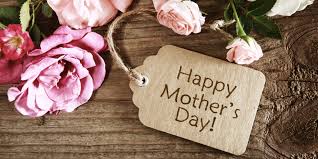 